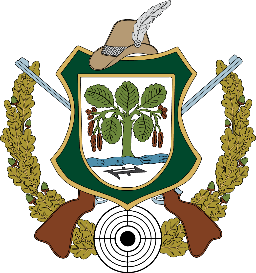 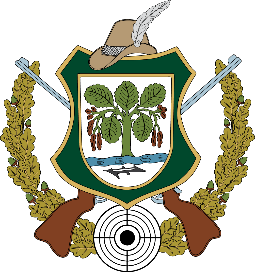 Schützenverein Ahnsbeckvon 1710/1876 e.V.Schützenjugend Terminplan 2021Aufgrund der Coronalage ist der gesamte Terminplan als vorläufig zu betrachten.  Alle Termine sind laut aktueller Verordnung unter den Hygieneregeln durchführbar.Wir freuen uns auf Euch!Eure Jugendleitung :-)TAGDATUMANLASSZEITMi.16.06.Übungsschießen16.30 Uhr Mi.23.06.Übungsschießen16.30 UhrMi.30.06.Übungsschießen16.30 UhrMi.07.07.Übungsschießen16.30 UhrMi.14.07.Übungsschießen16.30 UhrMi.21.07.Übungsschießen16.30 UhrSommerferien06.08. - 14.08. Schützenfest ( noch offen )Fr.06.08.Fackelumzug ( noch offen )Mo.09.08.Eiersammeln ( noch offen )Mi.11.08.Kinderkönigsschießen ( noch offen )Fr.13.08.Eieressen  ( noch offen )Sa.14.08.Kinderschützenfest ( noch offen )